ОПЫТ ВНЕДРЕНИЯ ПРОГРАММНО-ТЕХНИЧЕСКОГО КОМПЛЕКСА «САДКО-ТЕПЛО» ДЛЯ УЧЕТА ЭЛЕКТРИЧЕСКОЙ ЭНЕРГИИ И СНИЖЕНИЯ КОММЕРЧЕСКИХ ПОТЕРЬ В ЭЛЕКТРИЧЕСКИХ СЕТЯХ ЖИЛИЩНО-КОММУНАЛЬНОГО ХОЗЯЙСТВА РЕСПУБЛИКИ КАЗАХСТАНА.С. ЗамановЭлектрическая энергия - это товар, жизненно необходимый для деятельности человека. Сегодня наша жизнь немыслима без получения необходимого количества электрической энергии для осуществления своих благ.В рыночных условиях за полученный товар необходимо платить, согласно договорных отношений. А чем измерить полученный товар? Количество поданной энергоснабжающей организацией и принятой абонентом электрической энергии определяется показаниями приборов учета, а при их отсутствии - расчетным путем.Определение понятия прибора учета электрической энергии закреплено в Законе Республики Казахстан «Об электроэнергетике». Под ним понимается техническое устройство, предназначенное для учета электрической мощности, электрической или тепловой энергии, разрешенное к применению в порядке, установленном законодательством Республики Казахстан (подпункт 15 статьи 1).В нормативных актах все отражено, но на практике не все потребители рассчитываются за полученную электрическую энергию в полном объеме. Объем электрической энергии, потребленной недобросовестными абонентами, будем называть «коммерческими потерями».Коммерческие потери – это реализованная электрическая энергия, учтенная в балансе покупки, но без возврата средств за ее реализацию. Невидимый «Потребитель - Хищник» пользуется благами даром, т.е. безвозмездно, а предприятие-поставщик несет бремя убытков не получая оплату за фактически отпущенную электрическую энергию с учетом налогов на добавленную стоимость (НДС).Уровень коммерческих потерь электроэнергии в электрических сетях потребителей достаточно высок. Одна из главных причин появления коммерческих потерь - несовершенство существующих средств измерений, систем учета электроэнергии, а также несанкционированные подключения потребителей.Вопрос о фактическом учете электрической энергии в коммунальном хозяйстве промышленного города поднимался неоднократно. Применяемые меры по уточнению энергетических балансов не были результативными. Коммерческие потери энергоснабжающей организации составляли до 20% от всего поставляемого объема, на основании чего было принято решение о снижении коммерческих потерь в жилом секторе путем реализации четырех этапов программы мероприятий. Первый этап реализации программы по исключению коммерческих потерь начался в 2011 году с замены существующих индукционных приборов учета в частном секторе на современные электронные электрические счетчики с радио-модулем и классом точности 1,0 в количестве 8000 единиц, а также, с частичной замены силовых кабелей на изолированные.Установка приборов учета с радио-модулем позволила собирать данные о потреблении электроэнергии дистанционно, без посещения частных домов. Достаточно сделать запрос с помощью устройства дистанционного сбора данных по радио каналу, и данные о потребленной электрической энергии будут приняты этим устройством. Это позволило устранить хищения электрической энергии и несанкционированные подключения в частном секторе. С введением нового способа учета электроэнергии было много проблем. Абоненты пытались повредить сами приборы учета, но практика показала, что возврата к прошлому нет.Второй и третий этапы программы по исключению коммерческих потерь в коммунальном жилье реализовывались не так, как в частном секторе, где приборы учета устанавливались с радио-модулем, по следующим причинам:Прибор учета Элит Р/1 однотарифный, а по требованиям закона «О естественных монополиях и регулируемых рынках» необходимо устанавливать многотарифный прибор учета.Электросчетчик Элит Р/1 оснащен платой для передачи данных по радиоканалу, поэтому его стоимость в 1,5 раза выше, чем стоимость электросчетчика Элит М/1.Установка приборов учета, взамен действующих, на их штатные места, давала возможность отключенным от услуги электроснабжения потребителям произвести несанкционированное подключение к магистральной электросети, до прибора учета.В связи с этим были приняты следующие меры:проведена реконструкция внутридомовых электрических сетей;силовые кабели от вводного распределительного устройства были заменены на новые;принято решение о сборке единого шкафа учета электроэнергии;от шкафа учета до каждого потребителя установлены индивидуальные пары «фаза-нуль» с возможностью отключения в шкафу учета автоматом от перегрузки сети и короткого замыкания.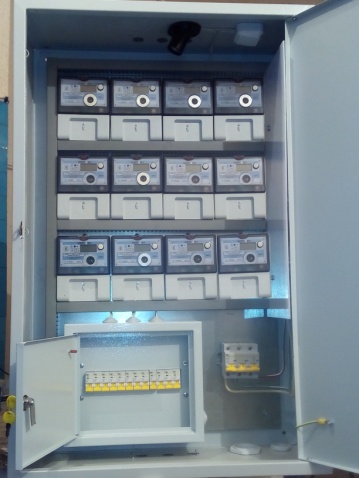 Единый шкаф учета позволил решить все выше перечисленные задачи.В шкафу учета установлены:вводный автомат; приборы учета, в количестве – до 20 штук; однополюсные автоматы – до 20 штук;блок автоматический регистрационно-связной БАРС-02.Программно-технический комплекс (ПТК) автоматического дистанционного сбора данных с приборов учета «САДКО-Тепло» производства ЗАО «Промсервис» работает как с приборами учета воды, тепла и газа, так и с приборами учета электрической энергии. Мы предоставили электрический счетчик ЭЛИТ М/1 (аналог РиМ181.01), который уже устанавливался нашей организацией в коммунальном жилье, с тем, чтобы впоследствии была возможность подключать как ранее установленные счетчики, так и вновь устанавливаемые.Для внедрения ПТК «САДКО-Тепло» к поквартирному учету электрической энергии специалистами ЗАО «Промсервис» было расширено программное обеспечение (ПО) верхнего уровня ПТК, а также написан протокол обмена данными для электрического счетчика Элит М/1.Обмен данными между счетчиком электрической энергии Элит М/1 и БАРС–02 осуществляется по протоколу Modbus. Соединение происходит посредством интерфейса    RS-485 с использованием сетевого кабеля, который подключается к счетчику Элит М/1 с помощью разъема RJ-45.После доработки ПТК мы протестировали:  связь с ПО «САДКО-Тепло», установленном на сервере ТОО «ПромСервисКазахстан»;возможность подключения до 20 приборов учета через один БАРС-02;автоматическую передачу данных с приборов учета на сервер.Все работало без сбоев.По второму и третьему этапу программы по исключению коммерческих потерь в коммунальном жилье установлены 20 000 счетчиков Элит М/1, более 4000 из которых передают данные в ПТК «САДКО-Тепло» через БАРС-02.В настоящее время прорабатывается возможность установки приборов учета на базе РиМ181.03-04 с возможностью дистанционного отключения потребителя от электроснабжения в самых проблемных районах с высоким уровнем хищения электрической энергии, что позволит без видимого разрыва электрической сети отключать потребителя дистанционно, улучшит учет и контроль потребления электрической энергии и уменьшит её хищения.Вид рабочего окна ПО «САДКО-Тепло» при поквартирном учете потребления электроэнергии показан на рисунке 1.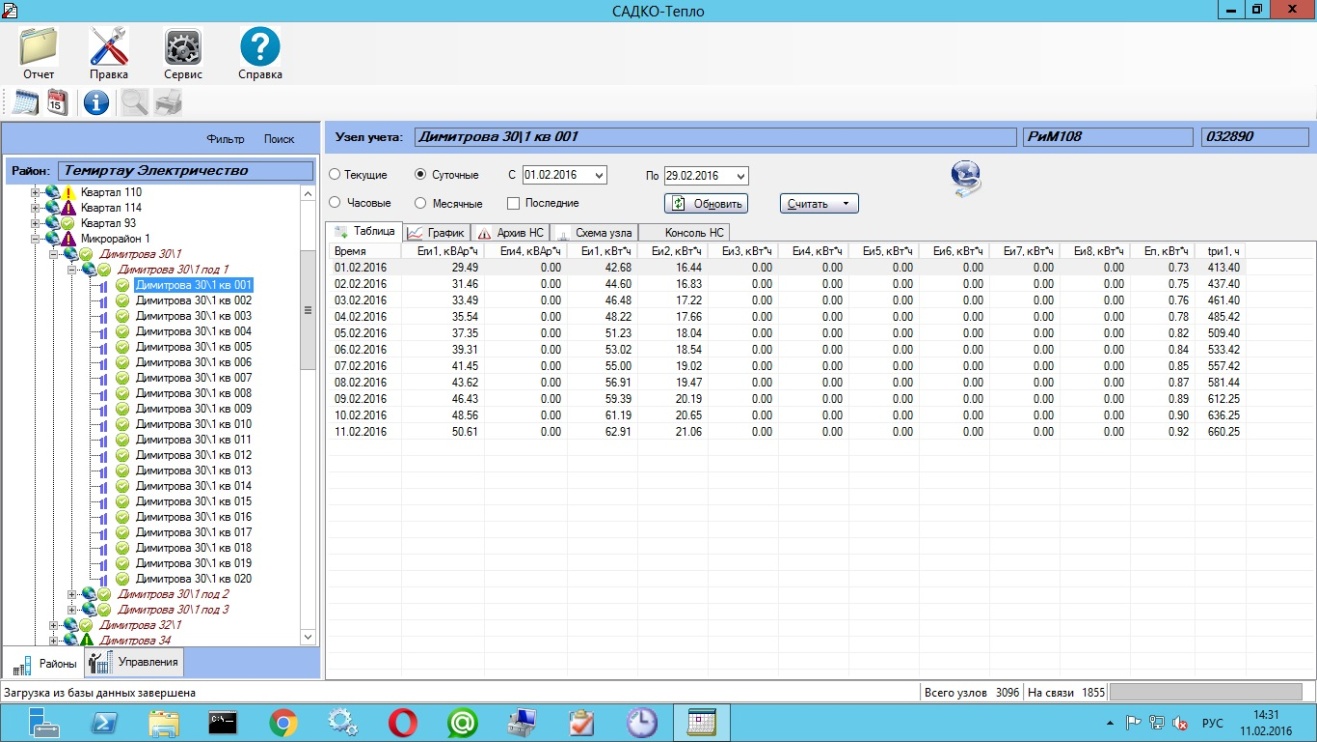 Рисунок 1. Вид рабочего окна ПО «САДКО-Тепло» при поквартирном учете потребления электроэнергии.Сравнение с существующими системами передачи данных.Существуют системы передачи данных, которые работают по PLS каналу. Система PLS передает данные с помощью силовых кабелей. В трансформаторной подстанции установлен маршрутизатор каналов связи (концентратор МКС). Он делает запрос о сборе данных по силовым кабелям. Собрав всю информацию, концентратор МКС по каналу GSM или GPRS, передает данные на сервер.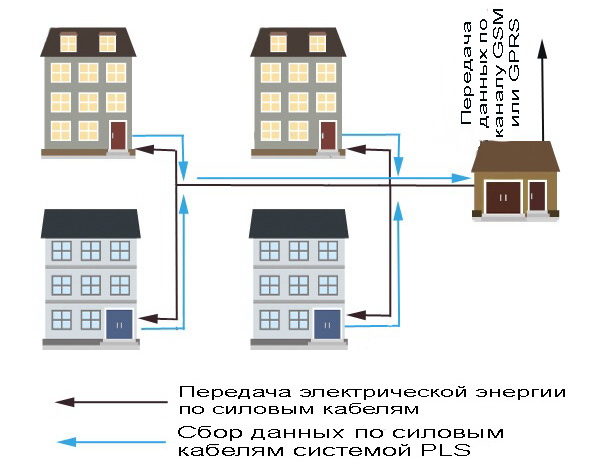 В нашей системе силовые кабели не используются. В качестве кабелей связи используются сетевые кабели (UTP 2*2*0,25) и применяются БАРС-02, которые подключается к каждому счетчику посредством интерфейса RS-485. Собрав информацию с одного счетчика, БАРС-02 передает информацию на сервер, затем обращается ко второму счетчику, третьему и т.д., пока не соберет всю информацию с подъезда.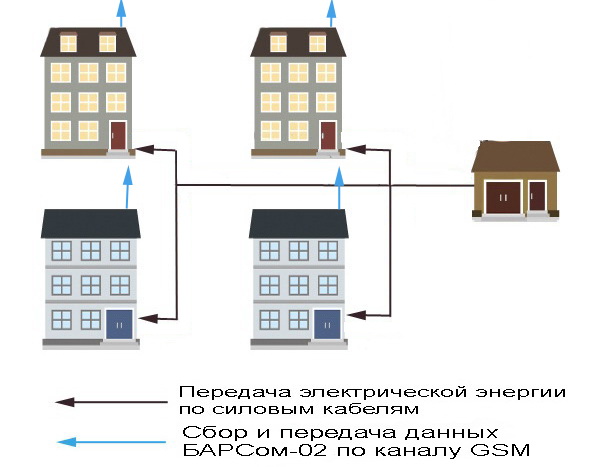 Все сети, которые имеются в городе, имеют наработанный ресурс более 40 лет. В последние 20 лет резко увеличилось энергопотребление, что привело к выходу из строя силовых кабелей и, как следствие, ремонт по восстановлению их работоспособности, который производился локально с применением так называемых «скруток и чалок». В связи с этим передача данных по силовым кабелям с использованием систем PLS и PLS-2 практически невозможна, поскольку в 90% случаев сигнал теряется вследствие некачественных соединений после ремонта. Сигнал не доходит до концентратора, следовательно, показания не передаются на сервер. Система «САДКО-Тепло» собирает данные с помощью БАРС-02, не используя силовые кабели, поэтому лишена этой проблемы.Таким образом, имеется положительный опыт внедрения ПТК «САДКО-Тепло» для учета электрической энергии с целью минимизации и полного исключения коммерческих потерь в электрических сетях жилищно-коммунального хозяйства. Система работоспособна и применима к учету электрической энергии в рыночных условиях.Заманов Анатолий Сергеевич,директор ТОО «ПромСервисКазахстан».101400, Республика Казахстан, г. Темертау, ул. Привокзальная, дом 6.(7213) 91-48-13, +7-701-662-30-03e-mail: aszamanov@mail.ru 